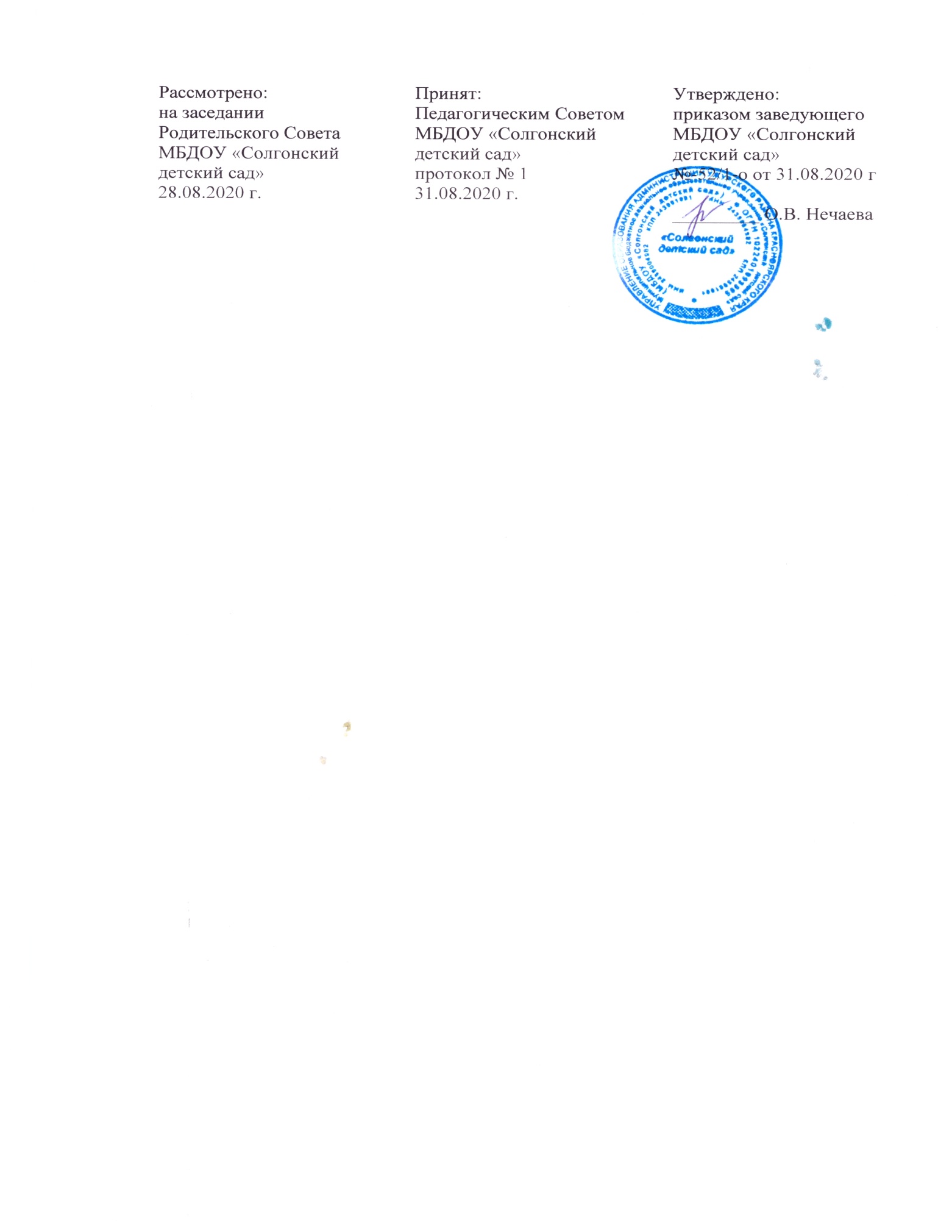 Порядок создания, организации работы, принятия  решений  и их исполнения  комиссией по урегулированию споров между участниками образовательных отношений.1.Общие положения.1.1. Настоящий локальный акт  устанавливает  порядок создания, организации работы, принятия  решения и их исполнения  комиссии по урегулированию споров между участниками образовательных отношений.1.2. Настоящий  локальный акт  разработан с целью соблюдения законодательства Российской Федерации в области образования в части    урегулирования разногласий между участниками образовательных отношений по вопросам реализации права на образование, в том числе в случаях возникновения конфликта интересов педагогического работника, применения локальных нормативных актов, обжалования решений о применении к обучающимся дисциплинарного взыскания.1.3.Конфликт интересов – это ситуация, при которой личная заинтересованность влияет или может повлиять на объективное исполнение им должностных обязанностей и при которой возникает или может возникнуть противоречие между его личной заинтересованностью и законными интересами других лиц, способное привести к причинению вреда таким законным интересам. Под личной заинтересованностью понимается возможность получения доходов в денежной либо натуральной форме, доходов в виде материальной выгоды непосредственно для себя или близкого родства или свойства, а также для граждан или организаций, с которыми работник связан финансовыми или иными обязательствами при исполнении им должностных обязанностей. То есть конфликт интересов - одна из разновидностей конфликтной ситуации, где на один интересный предмет претендуют две или более сторон:а) получение подарков и услуг;б) участие в формировании  списка группы;в) сбор денег для группы;г) участие в жюри конкурсных мероприятий, олимпиад с участием своих воспитанников;